ACTA SESIÓN PRESENCIAL FORMACIÓNNÚMERO: 	1	MODALIDAD:   GTEn la localidad de   Vélez-Málaga              , siendo las   16 horas      del día        de    17  de   enero, se reúnen  los/as componentes del equipo de trabajo:TÍTULO: Investigación, estrategias metodológicas y secuenciación en la resolución de problemasCENTRO: C.E.I.P. Juan Herrera AlcausaASISTENTESA continuación se procede al desarrollo del orden del día establecido:ORDEN DEL DÍA      Tras el análisis y debate de cada uno de los puntos, se llega a los siguientes acuerdos:acuerdos:Y sin más asuntos que tratar, siendo las     17    horas del día indicado, se levanta la sesión de la que se deja constancia mediante la presente acta.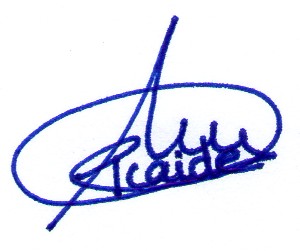 Fdo: _Verónica Alcaide Molina_